Vybraný gramatický jev: genitiv singuláruSložení: Ondřej Boštička, Valeria Všelichová, Albert Pospíšilžlutě vytvořil Ondra, fialově Albert, červeně ValeriaPovídejte si. Co říkáte, když se s někým seznamujete? Doplňte informace o sobě podle modelu.Já jsem …………….           Jsem z ……………    Jsem ……………... 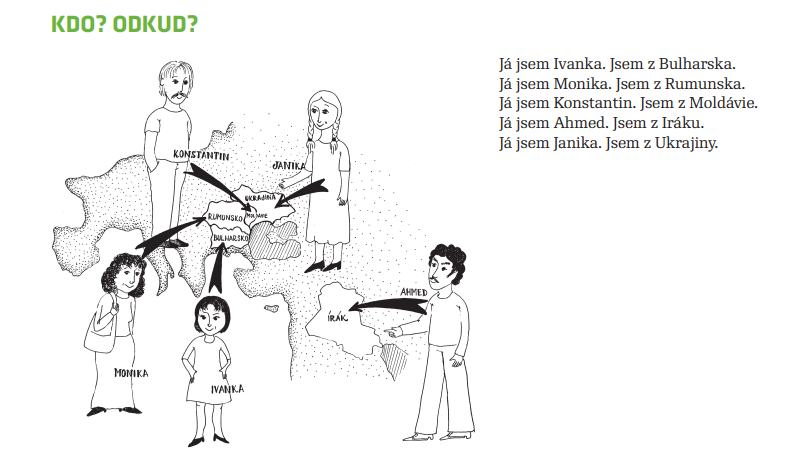 Čtěte text a odpovězte na otázky.Den KristýnyJmenuju se Kristýna. Jsem z Bulharska. Žiju v Praze už skoro měsíc. Bydlím na internátu. Mám malý pokoj bez koupelny, ale jsem ráda, že bydlím sama. Každý den chodím do školy a studuju češtinu. Škola je blízko krásného parku.Vyučování začíná v 8:00 hodin a končí ve 12:45 hodin. Včera jsem měla hezký den. V 8 hodin jsem šla do školy. Psali jsme test a dívali se na dokument „Praha – srdce Evropy“. Taky jsem chvíli četla román od Karla Čapka. Potom jsem byla u své kamarádky Ireny. Bratr Ireny, Petr, říkal, že večer můžeme jít do kina. Petr koupil lístky online do desáté řady. Sešli jsme se u kina v 18:00. Pak jsme šli do bufetu na párek v rohlíku. Byl to prima večer!  Otázky k textu. Odpovězte ANO/NE.Je Kristýna z České republiky?Má Kristýna v Praze svůj pokoj?Je škola blízko parku?Začíná vyučování v 8:30?Četla Kristýna román od Milana Kundery?Byla Kristýna s kamarády v divadle?3. Pozorujte genitiv singuláru. Najděte a zakroužkujte nominativ singuláru.z Bulharska           bufet                  do školy              koupelna                   kino                           desátá řada      bez koupelny       od Karla Čapka       Bulharsko      škola         do kina              do bufetu             Karel Čapek          do desáté řady4. Změňte slovosled. Tvořte věty.1. škola / je / parku / blízko2. u / bydlíš / koho3. se / sejdeme / u / tety4. dárek / koho / máš /od / ten5. čeho / kolem / jsi / šel6. dáme / omáčky / do / co jít / kolem / musím / parkučeho / žít / bez / nemůžeš5.  Odpovězte, použijte prepozici do.(POZOR na správnou formu substantiva a adjektiva v genitivu singuláru.)(?) Genitiv sg.(?) Genitiv používáme také, když chceme říct, že nám něco patří. Doplňte koncovky podle tabulky:Ta kniha je (Alena) __________.		To oblečení je (Julie) ______.Ten banán je (Petr) _________.		Ta kost je (Azor) ________.Ten krumpáč je (Laco) _______.		Ta věž je (čaroděj) _______.To auto je (Zlatan) ________.			Ten maják je (policie) ______.Genitiv sg.Slova v závorkách použijte ve správné formě.Chodím domů okolo (cestovní kancelář), kromě (drahé kolo) koupím synovi také auto, podle (ruský prezident) je ten nový zákon špatný, dostal jsem dopis od (vysoký pán), během (dobrodružná cesta) uvidíme tygry a lvy, bydlím blízko (pěkná příroda), dodělala jsem ten projekt bez (bývalý šéf).Kam jste šli?kinosupermarketobchodní centrumjazzový klubvelký parknaše školaStromovka………do kina……..……………………….……………………….……………………….……………………….……………………….……………………….nominativ sg.co se měnígenitiv sg.student, doktor, Jan+ -astudenta, doktora, Janabanán, cukr+ -ubanánu, cukrumuž, učitel, čaj+ -emuže, učitele, čajeauto, kino-o → -aauta, kinakáva, žena, kolega-a → -ykávy, ženy, kolegykost, místnost+ -ikosti, místnostižidle, moře=židle, mořenádraží, náměstí=nádraží, náměstínominativ sg. tvrdých adjektivco se měnígenitiv sg. adjektivMa Mi N - dobrý+ -éhodobréhoF - dobrá+ -édobrénominativ sg. měkkých adjektivco se měnígenitiv sg. adjektivMa Mi N - moderní+ -íhomoderníhoF - moderní        -moderní